PROMOTRI I PROČITAJ REČENICE. 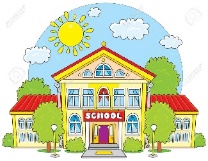 VOLIM IĆI U   ŠKOLU.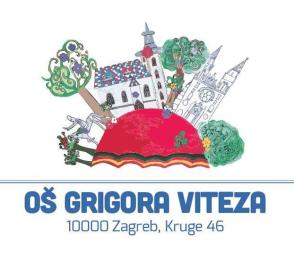 MOJA ŠKOLA JE GRIGOR VITEZ.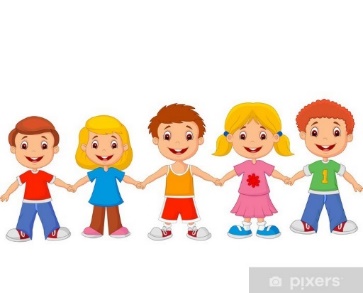 U ŠKOLI IMAM    PRIJATELJE. 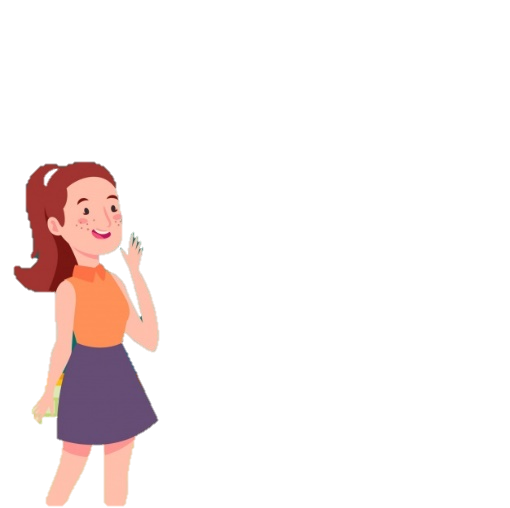 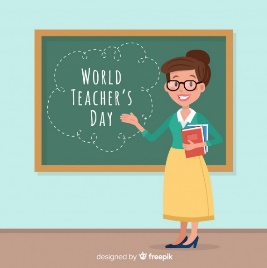 VOLIM SVOJE    UČITELJICE.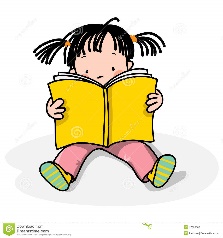 VOLIM PISATI I ČITATI.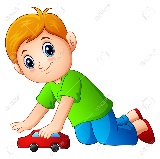 U ŠKOLI SE IGRAM. 1. ZATIM PREPIŠI REČENICE U BILJEŽNICU I NADOPUNI IH S RIJEČIMA KOJE NEDOSTAJU. VOLIM IĆI U _______________.MOJA ŠKOLA JE _____________________.U ŠKOLI IMAM __________________.VOLIM SVOJE __________________.VOLIM PISATI I ______________.U ŠKOLI SE _________________.ZA KRAJ SE MALO POIGRAJ S OVIM REČENICAMA:https://wordwall.net/resource/2277230